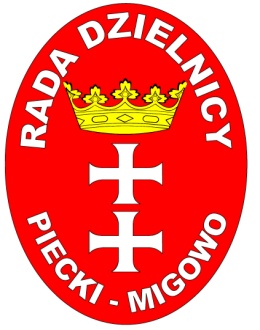 						Gdańsk dnia 17.01.2013 rokZarząd Dzielnicy Piecki-MigowoUl. Jaśkowa Dolina 105 pok.220 80-286 GdańskTel / fax.  58-554-15-96 kom; 501-187-457               POSIEDZENIE ZARZĄDU DZIELNICY NR. XV/2013                          PORZĄDEK OBRADOTWARCIE I PRZYJĘCIE PORZĄDKU OBRAD.PRZYJĘCIE PROTOKOŁU XIV/2012.RELACJA Z WYKONANYCH ZADAŃ W 2012 ROKU.PRZEDSTAWIENIE ZGŁOSZONYCH WNIOSKÓW  DO UCHWAŁY RADY DZIELNICY NR XVIII/51/12 Z DN. 20 GRUDNIA 2012 ROKUAPEL DO RADNYCH DZIELNICY O ZGŁASZANIE WNIOSKÓW-PROJEKTÓW NA ROK 2013, KTÓRE NIE WYMAGAJĄ ŚRODKÓW FINASOWWYCH Z BUDŻETU RADY DZIELNICY.PLAN PRACY ZARZĄDU W 2013 ROKU.WOLNE WNIOSKIZAKOŃCZENIE OBRAD.                                                      PROTOKÓŁAd.1 O godzinie 11:00 otwarto posiedzenie Zarządu. Porządek obrad został przyjęty jednogłośnie. Ad.2 Protokół z posiedzenia XIV przyjęty został jednogłośnie.Ad.3 Zarząd wykonał wszystkie zadania statutowe zgodnie z uchwałą  nr VIII/23/11 z dnia 24 listopada 2011 roku w sprawie podziału środków finansowych na rok 2012 Zarząd odbywał spotkania z różnymi instytucjami współpracującymi z Radą Dzielnicy Piecki-Migowo, z przedstawicielami wydziałów Urzędu Miejskiego, Zarządem Dróg i Zieleni w Gdańsku, ale także spotkania z mieszkańcami dzielnicy Piecki-Migowo na dyżurach. Zarząd rozliczył wszystkie wnioski budżetowe, które zostały przyjęte uchwałą o nr VIII/23/11 z dnia 24 listopada 2011 roku w sprawie podziału środków finansowych na rok 2012. Wszelkie rozliczenia, w tym faktury i umowy są do wglądu w siedzibie Rady Dzielnicy Piecki-Migowo.Ad.4 Zgodnie z przyjętą uchwałą XVIII/51/12 z dnia 20 grudnia 2012 roku Zarząd przygotował wnioski budżetowe następujących projektów.Wniosek 1 - KONCERT INAUGURACYJNY 2013 ROK W WYKONANIU PANI IRENY SANTORWniosek 2 - Dofinansowanie obiadów w Z.K.P. i G. nr 20 w Gdańsku przy ul. Poli GojawiczyńskiejWniosek 3 - Dofinansowanie obiadów w Z.K.P. i G. nr 21 w Gdańsku przy ul. Heleny Marusarzówny 10Wniosek 4 - Wsparcie finansowe świetlicy socjoterapeutycznej przy Z.K.P.i G. nr 20 w Gdańsku przy ul. Poli Gojawiczyńskiej 10Wniosek 5 - Zakup książek dla najuboższych dzieci dla klas 0 i 1 ze Szkoły Podstawowej przy Z.K.P.i G. nr 20 w Gdańsku przy ul. Poli Gojawiczyńskiej 10Wniosek 6 – Zakup książek dla najuboższych dzieci dla klas 0 i 1 ze Szkoły Podstawowej przy Z.K.P.i G. nr 21 w Gdańsku przy ul. Heleny Marusarzówny 10Wniosek 7 - Współfinansowanie ścieżki wyczynowo-rekreacyjnej „ŚCIEŻKA WYSIŁKOWA FITNES NA WOLNYM POWIETRZU” przy ul B. Czecha oraz R. WyrobkaWniosek 8 -  Sfinansowanie sterylizacji 10 / dziesięć / kotek wolno żyjących  Wniosek 9 - Sfinansowanie leczenia, szczepienia i odrobaczenia wolno żyjących kotów oraz pomc weterynaryjna.Wnioski zostały przekazane do poszczególnych wydziałów Urzędu Miasta Gdańska, w celu realizacji.Ad.5 Zarząd Dzielnicy zredagował  apel do Radnych Dzielnicy Piecki-Migowo o zgłaszanie projektów na rok 2013,  które nie wymagają środków z budżetu.Treść apelu :Ponieważ Rada Dzielnicy jest jednostką pomocniczą, a  radni dzielnicowi sprawują swoje funkcje społecznie powinniśmy zatem działać na rzecz mieszkańców dzielnicy Piecki-Migowo. Zarząd prosi o zgłaszanie projektów, które mogą być realizowane na terenie dzielnicy bez użycia środków finansowych Rady Dzielnicy Piecki-Migowo. W zależności od różnych zainteresowań i możliwości każdy z nas może zaangażować się w życie społeczne na rzecz kultury, edukacji czy sportu tym samym zachęcając do tego innych. Dzięki takim działaniom mieszkańcy dzielnicy będą mieli możliwość integrowania się ze sobą, będą też mogli wymieniać się wspólnymi doświadczeniami.Nie zawsze potrzebne są środki finansowe aby stworzyć ciekawe wydarzenie.Prosimy zatem o przemyślenie czy możemy zrobić coś więcej dla naszej dzielnicy.Ad.6Zarząd będzie wykonywał zadania statutowe, nadzorował projekty budżetowe w roku 2013. Zarząd będzie uczestniczył w spotkaniach z jednostkami współpracującymi z Radą Dzielnicy Piecki-Migowo.Posiedzenia Zarządu będą się odbywać raz w miesiącu  w poszczególnych dniach :14 luty 2012 rok13 marzec 2012 rok18 kwiecień 2012 rok16 maj 2012 rokZarząd ma możliwość zwoływania posiedzeń nadzwyczajnych.Ad.7 Zgłoszono wniosek o zwołanie nadzwyczajnego posiedzenia zarządu w dniu 25 stycznia 2012 roku.Wniosek został przyjęty.Ad.8 Zakończono obrady posiedzenia Zarządu o godzinie 13.30.Florian Wojciechowski P.Z.D.P-M  Beata Jankowiak Z.P.Z.D.P-M